Dodatek č. 1ke smlouvě o nájmu prostoru sloužícího podnikání ze dne 25.03.2024Níže uvedeného dne, měsíce a roku uzavřely smluvní strany:město Domažlice, se sídlem náměstí Míru 1, Domažlice, PSČ 344 01, IČ 00253316, DIČ CZ00253316, zastoupené starostou Bc. Stanislavem Antošemna straně jedné (dále jen "pronajímatel")aMgr. Markéta König Cvachoučková, fyzická osoba podnikající, se sídlem Mezouň 54, PSČ 267 16, IČ 87184656na straně druhé (dále jen "nájemce")tentododatek č. 1ke smlouvě o nájmu prostoru sloužícího podnikání ze dne 25.03.2024I.Úvodní ustanoveníSmluvní strany uzavřely dne 25.03.2024 smlouvu o nájmu prostoru sloužícího podnikání, jejíž předmětem je pronájem části nebytových prostor v budově č. p. 40, jež je součástí pozemku p. č. st. 187/1 v k. ú. Domažlice, na náměstí Míru v Domažlicích, za účelem provozování výtvarně-tvořivých dílen a umělecko-řemeslných kurzů (dále jen "smlouva").II.Změna smlouvyČlánek I. (Úvodní ustanovení) smlouvy se mění a má nadále toto níže uvedené znění:"Pronajímatel je výlučným vlastníkem pozemků p. č. 5824 (ostatní plocha - jiná plocha) a p. č. st. 187/1 (zastavěná plocha a nádvoří), jehož součástí je budova čp. 40 (stavba občanského vybavení) v obci Domažlice, části obce Město, vše v k. ú. Domažlice. Uvedená budova (dále též jen "budova") se nachází na adrese Domažlice, náměstí Míru 40.V článku II. (Předmět nájmu a  předmět smlouvy, účel nájmu, doba nájmu) smlouvy se odstavce 1 a 3 mění a mají nadále toto níže uvedené znění:"1.   Pronajímatel pronajímá touto smlouvou nájemci část nebytových prostor v budově, a to místnost s WC č. 004 o výměře 33,6 m2 nacházející se v 1. nadzemním podlaží budovy, a část pozemku p. č. 5824 o výměře 12,5 m2 (dále jen "předmět nájmu"). Přílohou č. 1 této smlouvy jsou situační plánky, kde je předmět nájmu zakreslen.""3.   Předmět nájmu se pronajímá za účelem provozování výtvarně-tvořivých dílen a umělecko-řemeslných kurzů a k parkování osobního automobilu."V souvislosti se změnou (rozšířením) předmětu nájmu sjednaly smluvní strany i změnu výše nájemného, které ode dne uzavření tohoto dodatku činí 34.800 Kč za kalendářní rok, tj. 2.900 Kč za měsíc, a změnu výše kauce uvedené v článku III. odstavec 5 smlouvy, jejíž výše ode dne uzavření tohoto dodatku činí 11.600 Kč. Rozdíl mezi novou výší kauce a již zaplacenou kaucí, tj. 400 Kč, je nájemce povinen uhradit pronajímateli nejpozději do jednoho měsíce ode dne uzavření tohoto dodatku na stejný účet a pod stejným variabilním symbolem, které jsou uvedeny v čl. III odst. 5 smlouvy.III.Závěrečná ustanovení dodatkuUstanovení smlouvy, která nejsou tímto dodatkem výslovně dotčena, se nemění a zůstávají nadále v účinnosti.Nájemce souhlasí s tím, aby pronajímatel uveřejnil tento dodatek včetně všech dodatků dříve uzavřených, včetně smlouvy, ke které se předmětné dodatky vztahují, včetně všech příloh, a to i způsobem umožňujícím dálkový přístup (prostřednictvím internetu). Nájemce uděluje tento souhlas zejména pro situaci, kdy povinnost zveřejnit smlouvu vyplývá pronajímateli z platných právních předpisů (zákon o zvláštních podmínkách účinnosti některých smluv, uveřejňování těchto smluv a o registru smluv). Smluvní strany prohlašují, že tento dodatek ani žádná z jeho příloh neobsahuje žádnou skutečnost, kterou by chránily jako své obchodní tajemství, ani jiné informace, které vyžadují zvláštní způsob ochrany. Toto ujednání platí i pro další změny (dodatky), včetně smlouvy.Tento dodatek je vyhotoven  ve třech stejnopisech, z nichž každá ze smluvních stran obdrží po jednom vyhotovení, jedno vyhotovení obdrží správce nemovitosti.Tento dodatek je projevem pravé, svobodné a vážné vůle  jeho účastníků, prosté veškerého jejich omylu, nebyl uzavřen v tísni za nápadně nevýhodných podmínek, na důkaz čehož připojují účastníci prostřednictvím svých zástupců své vlastnoruční podpisy.Příloha č. 1: situační plánky se zakreslením předmětu nájmu.Domažlice 16.04.2024			___________________          		____________________pronajímatel                                                       	nájemce město Domažlice                                               	Mgr. Markéta König CvachoučkováBc. Stanislav Antoš, starosta                             	Doložkapodle § 41 zákona č. 128/2000 Sb., ve znění změn a doplňkůMěsto Domažlice ve smyslu ust. § 41 zákona č. 128/2000 Sb., o obcích, v platném znění, tímto potvrzuje, že u právních jednání obsažených v tomto dodatku byly ze strany města Domažlice splněny veškeré zákonem č. 128/2000 Sb., v platném znění či jinými obecně závaznými právními předpisy stanovené podmínky ve formě předchozího zveřejnění, schválení či odsouhlasení příslušným orgánem města, které jsou obligatorní pro platnost tohoto právního jednání.Záměr pronajmout část pozemku byl zveřejněn na úřední desce Městského úřadu v Domažlicích v době od 08.03.2024 do 05.04.2024; v téže době byl rovněž zveřejněn způsobem umožňujícím dálkový přístup na internetové stránce města www.domazlice.eu (v rubrice "úřední deska"). Pronájem části pozemku a uzavření dodatku č. 1 ke smlouvě o nájmu prostoru sloužícího podnikání schválila rada města na své 47. schůzi konané dne 02.04.2024 usnesením č. 1963.                                                                         										_________________________                                                                            	           	město Domažlice					Bc. Stanislav Antoš, starosta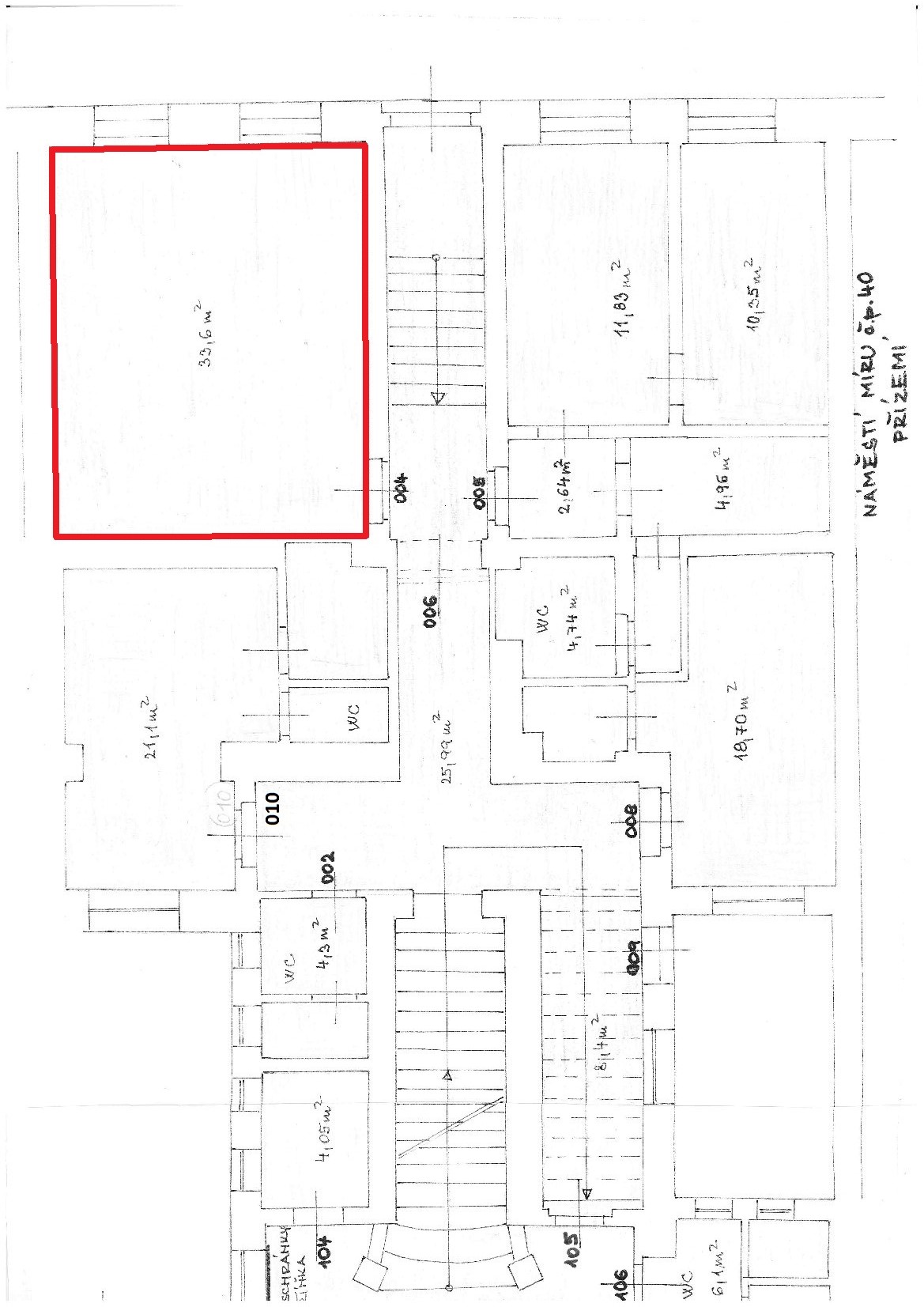 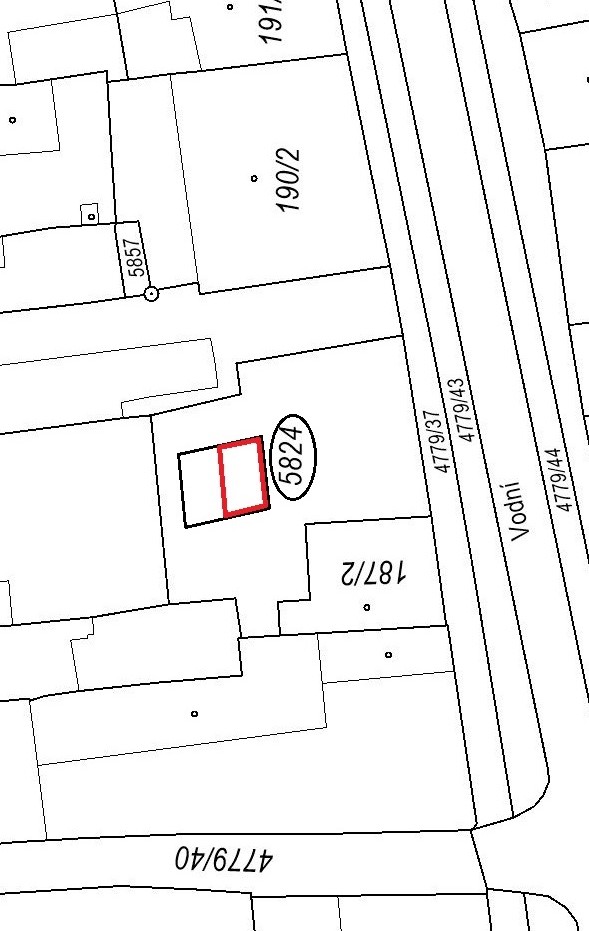 